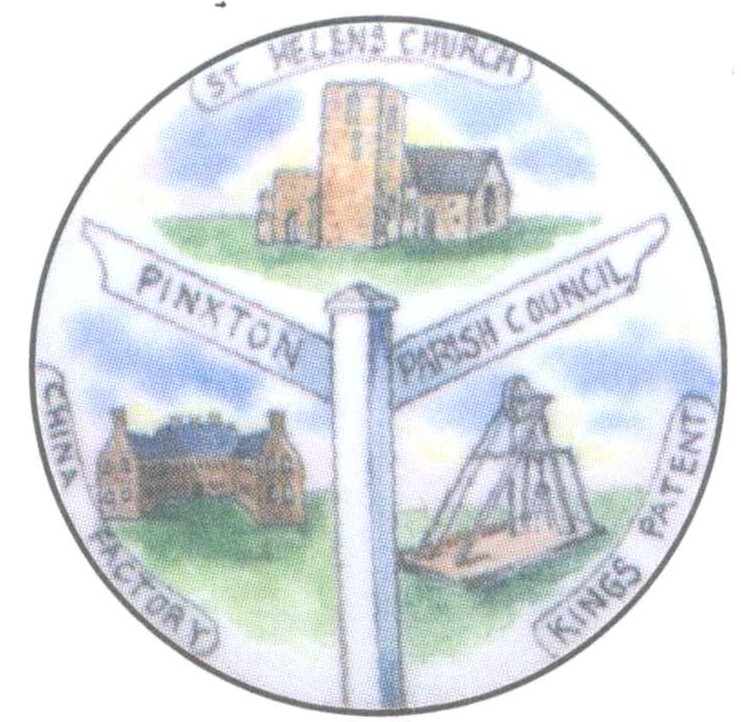 Minutes of the Parish Council Meeting held on 15th September 2021 at 7pm in the Village HallPresent: Cllr M Hinman (Chairman)	Cllr M Dooley		Cllr R Street	Cllr FoxCllr V Meredith		Cllr J Coyle		Cllr KellyL J Powell – Parish Clerk	DCCllr J SiddleMembers of the Public x 7	Cllr Siddle declared that he was recording the meeting. 21/176 Apologies for absence Apologies were received from Cllr Drake-Brockman who was isolating, Cllr Marshall who was on vacation and Cllrs Chippington and Brentnall who were working. These apologies were recorded and accepted.21/177 Declaration of Members Interest/Update of Register Cllr Dooley declared an interest in agenda items 185.07 and 185.1221/178 To receive and approve requests for dispensations from members on matters in which they have a Disclosable Pecuniary Interest.No dispensations were requested.21/179 To determine which items, if any, should be taken with the public excluded. It was deemed that no items needed the public excluding.21/180 Report From David Wilson Re- Remembrance SundayDavid Wilson gave a presentation regarding this year’s Remembrance Sunday preparations. He advised that he had ordered the wreaths and will telephone the Clerk to ensure that he has covered everything. To date David Wilson has raised over £500,000 the Council thanked him for his hard work. He left 40 pin badges and a collection tin with the Clerk.The Clerk reported that she would be organising remembrance Sunday and asked for volunteers to help show people to seats and do the collection etc.21/181    Minutes   	The minutes of the Full Parish Council meeting held on 18th August 2021 had been distributed to members prior to the meeting.RESOLVED (unanimous) the minutes of 18th August 2021 be adopted.21/182	Updates on matters arising from the minutes (for information only)The Clerk advised that she had written to over 20 local companies that use HGV’s and requested a way forward with HGV’s using inappropriate roads and travelling times. She had only received one reply, this was from MLP Rail who explained they were on 24/7 call out so could not curtail their travelling times. Also the problem with using unsuitable roads was caused by Satnav directing inappropriately.21/183 Public Speaking 183.1 Parishioner MattersMr Wheatcroft reported that people were hitting golf balls from The Tops goal end into the Church yard, the PCSO and CAN Rangers are investigating. The Under 9 girls team have also been intimidated by older boys. They have also been swinging on the crossbars making them bend.The Clerk read out an email from Mrs Worboys regarding traffic issues. The council agreed that it supported her views and will put it on the following month’s agenda.183.2 Police MattersPCSO N Bremmer advised that the Safer Neighbourhood team for Pinxton consisted of 8 Officers. The Speedwatch initiative is ongoing, anti social behaviour on Talbot Street is continuing but is under review. The Tops incidents is hard to control and is becoming frustrating. There is no guarantee that a police presence will be available for Remembrance Sunday.The Parish Clerk will look into a temporary road closure.183.3 Reports from Council Representatives on Outside BodiesCllr Dooley reported that the Welfare Club has a new Trustee and has two vacancies for cleaners. The water bill has yet to be addressed.183.4 Reports from District and County Councillor Representatives on matters of direct relevance to Pinxton Parishioners Cllr Fox reported that on the first Freighter Day 2.4 tonnes was collected and in June 3.3 tonnes was collected showing what value for money it is. The nest Freighter Day will be 16 October in partnership with Bolsover District Council.Cllr Fox reported that he had costings for the required Speedwatch equipment which he had left with the Parish Clerk.  A meeting of volunteers will be held shortly.Cllr Dooley reported that on 8th October Bolsover District Council Officers will meet at Pinxton to see the old railway station at Pinxton and the station at Selston.The Manchester House pigeon situation is being dealt with by Environmental Services and Pest Control. They are aware who owns the property and a contractor will be filling the holes in the roof.The trees on Glebe Avenue are being looked at.Areas in which to install electric car charging points are being looked into. The Welfare Club are also looking at the possibility of having them installed.CCllr J Siddle thanked Cllr Dooley for organising an excellent Fun Day. Further utilities road works are to take place. Patching work will take place on Town Street. All faulty street lights have been dealt with. Cllr Siddle advised that he was keen to make progress with the CCTV Group. Satnav signage will be reviewed. The Community Garden is being addressed.21/184    Planning ApplicationsThe latest planning applications and decisions had been distributed to members prior to the meeting. No comments made.21/185    Parish Council – Items for Decision/Action185.01 Request for Long Term DispensationThis item was withdrawn from the agenda as Cllr Kelly was feeling much better and was at the meeting.185.02 MUGA FencingConsideration was given as to what action to take with regard to the MUGA fencing which is rusty and will soon need replacing, it has now been moved from low risk to medium risk.RESOLVED (unanimous) Clerk to obtain quotes for replacing the fence, ensuring appropriately wide gates.185.03 Macmillan Nurses Grant Consideration was given to the request from Cllr Kelly that a grant of £1000 be awarded to Macmillan Nurses.RESOLVED (unanimous) a grant of £1,000 be awarded to Macmillan Nurses.185.04 FootpathsConsideration was given to any action required in relation to footpaths.No action was required.185.05 Electric Charging PointsAs deferred from the August meeting, the proposal of electric car charging points in the village hall car park was reconsidered.RESOLVED (unanimous) Not to install electric car charging points in the Village Hall car park at this time.185.06 Outside BodiesConsideration was given as to which councillors should represent the council on outside bodies. It was agreed that only the Welfare Club required a representative, Cllr Fox offered to be this representative and all were in agreement.185.07 Half Term Children’s ActivitiesConsideration was given to offering half term activities for children with lunch and fruit included, suggested £1,000 budget to be allocated.It was agreed that Cllr Dooley and Brian Marshall would need to work out a budget per head and check with Bolsover District Council and Derbyshire County Council as to what activities they have planned so as not to duplicate.185.08 Queen’s Platinum JubileeConsideration was given for ways in which to celebrate the Queen’s Platinum Jubilee. Cllr Dooley suggested holding a Fun Day on the Recreation Ground with bands, beer tents, lights, rides etc. Cllr Dooley willing to organise.Cllr Kelly suggested the inclusion of a Christmas Dinner as this was cancelled previously.Cllr Dooley to liaise with Cllr Siddle as he has access to additional funding.185.09 Christmas PantomimeConsideration was given to the staging of a pantomime for the children of the village.It was agreed to defer this item to the October meeting.185.10 Fun Day ReviewCllr Dooley gave a report on the Pinxton Fun Day held on 5th September. She reported how it had been a great success and thanked everyone for their assistance, it had been a firm foundation to build on in the future.The council presented Cllr Dooley with some flowers to thank her for her exceptional hard work organising the Fun Day along with Councill Fox, they made a great team.185.11 Tops Fencing QuotesConsideration was given as to whether to proceed with the fencing around the Tops and if so which of the three quotes to accept. RESOLVED (unanimous) To accept the quote from Pugh-Lewis but to include a start and end date in the contract.185.12 Let’s be Friends – Junction ArtsThe Clerk read out further information about the Junction Arts Let’s Be Friends Project as deferred from the August meeting.RESOLVED (unanimous) A one off donation of £300 be granted.21/186 Financial Matters (August 2021) which had been distributed to members prior to the meeting186.1 Income and Expenditure Details for August 2021186.2 Budget to date/End of year186.3 Statement of Parish Council Investment.186.4 Bank Statement for both accounts.186.5 Bank ReconciliationRESOLVED (unanimous) All the above financial matters were approved.21/187 Clerks ReportThe Clerk’s report was received and noted.The Clerk reported that the website had been corrupted and several documents would need uploading.21/188 Correspondence Received     The correspondence was noted.21/189     Date of the next Ordinary Parish Council meeting – 20th October 2021 7pm in the Village Hall, 3 Kirkstead Road, Pinxton, NG16 6NAMeeting closed 8.28pmSigned Chairman…………………………………………………………………. (Cllr Hinman)	